This guide provides information about Zoom Breakout Rooms that you can use in your Zoom meetings and small and large group class sessions. Some content in this guide is not covered in the Zoom Breakout Rooms workshop.Define breakout rooms (BRs)	2Join meeting as host	2Describe BR host capabilities	2Assign co-hosts	2Enable BRs in your Zoom site	3Run BRs	3List good practices for BRs	3Practice BRs by yourself	3Transfer host role	4Prepare BRs	4Identify BR options	4Manage BRs	5Describe participant capabilities	5Identify host communication tools	5Set up pre-assigned breakout rooms before a meeting	5Use pre-assigned breakout rooms during a meeting	7Describe instructional value of polls	9Identify Zoom poll types	9Create Zoom polls	9Use default Zoom polls	9Launch Zoom polls	9Access Poll Everywhere (PE)	10Shorten your PE username	10Install PE	11Create PE polls	11Run PE polls online	11Stop accepting responses	12Run PE polls in PowerPoint	12Practice polling by yourself	12Get More Information and Support	12Define breakout rooms (BRs)BRs let you divide meeting participants into separate roomsJoin meeting as host To run BRs, you need to be the meeting hostLog in to MyAccess then click Zoom near the bottom and log in to the Zoom site (see video) 

Note: If you don’t see Zoom in your list of favorite MyAccess apps, click the Manage Favorites button on top
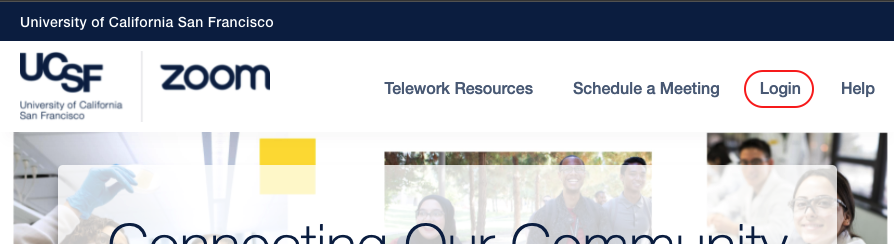 After logging in to Zoom through MyAccess, you can start or join your meeting in two ways (the Zoom site or Outlook). To start or join your meeting from the Zoom site:In the left menu of the Zoom site, click Meetings 
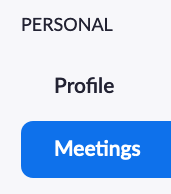 Find your meeting, then click the Join or Start button at the rightYour Zoom app will launch and you will be in your meetingTo start or join your meeting from Outlook:Find the meeting link in Outlook and click it to join or start the meetingOr, you can copy-paste the link into a browser address bar to join or start the meeting
Describe BR host capabilities  Hosts can:Add, rename, and delete BRsAssign participants to any BR & move them to anotherJoin any BR, any timeOpen and close BRs repeatedly
Assign co-hostsCo-hosts can do most of the things a host can:Co-hosts can manage participants (e.g., Mute All, Rename, Remove)Co-hosts can join other BRs (or host can move them to other BRs)In the main session, put your cursor over a participant’s name
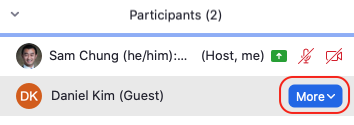 Click More, then Make Co-hostEnable BRs in your Zoom siteFor meetings created using your Zoom site, first enable BRs: Log in to MyAccess, then click Zoom and log in to the Zoom siteIn the left PERSONAL menu, click Settings, then enable Breakout room
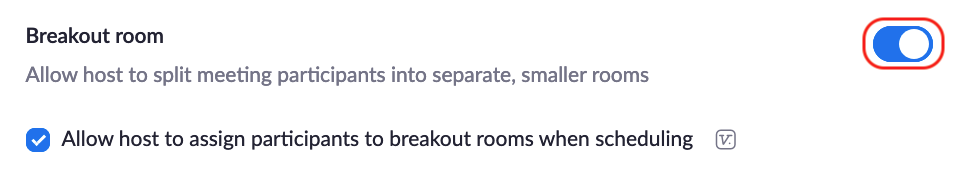 Run BRsThis video will show you how to:Prepare BRsManage BRsList good practices for BRs Provide break or activity while setting up BRs (or transfer host role)Transfer host role to someone who can set up BRs for youLook out for late participants who need to be assigned to a BRUse shared doc or app (e.g., Box, OneNote, MS Teams) for BR activitiesAdd extra BR room(s):For overflowFor facilitators to touch-baseFor special cases: consultations or one-on-onesPractice BRs by yourselfIf you can’t practice with colleagues or Tas, join your own practice meeting again using a second device or computer:In Zoom, create your own meeting and start itClick the Invite button on the bottom of the Participants window to get your Meeting ID and meeting passcodeStart the Zoom app on your second device or computerClick Back or Cancel as needed until you see the Join a Meeting buttonClick the Join a Meeting button and enter your Meeting ID and Password without signing in
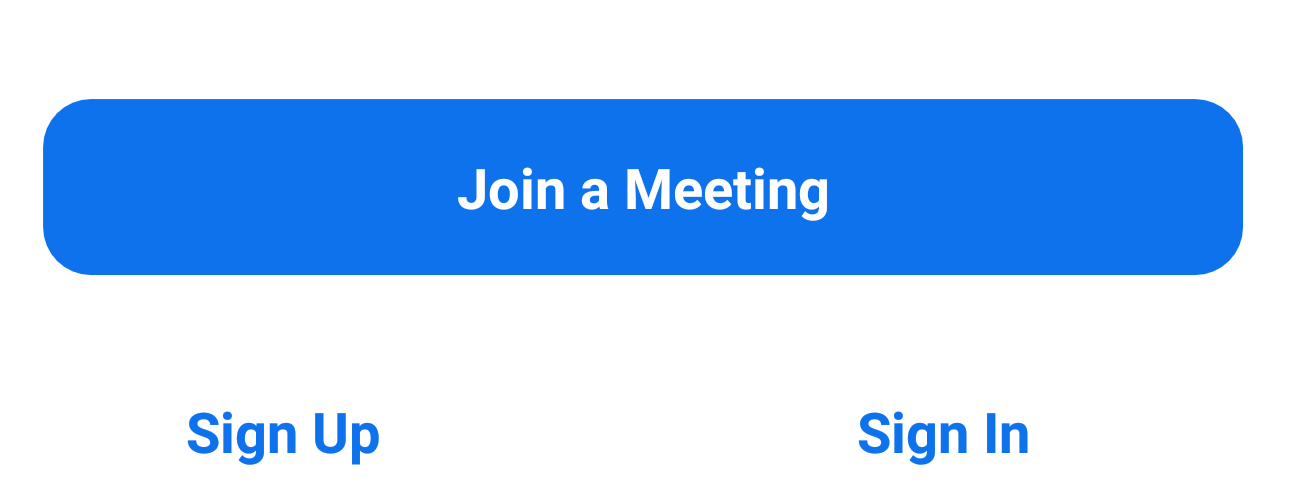 To prevent echo and feedback, don’t use the audio on your second device or computerAs host, click the    button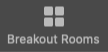 Transfer host role If you are host, in the main session, put your cursor over a participant’s nameClick More, then Make Host
Prepare BRs Update your Zoom app for latest featuresIf you are host, click    Create rooms Automatically, Manually, or Let participants choose roomAdd, delete, or rename BRs if neededMove To, Exchange, or (Un)Assign participants
Identify BR options Allow participants to choose room (new!)Allow participants to return to the main session at any timeAutomatically move all assigned participants into breakout roomsAuto close breakout rooms after X minutesNotify me when the time is upCountdown after closing breakout roomSet countdown timer: X seconds Manage BRs Click Open All Rooms button when ready(Optional) Type a message and click Broadcast Message to All(Optional) Click Join to enter a BR
Describe participant capabilities  Participants can:Use Ask for Help tool to contact host (click    then click  )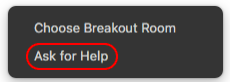 Return to Main Session any time (if host selects option)Choose a BR & change BRs (if host selects option)Interact and chat with people in their BRIdentify host communication toolsHosts can:Broadcast messagesAllow participants to return to main sessionVisit BRs periodicallyUse external shared documentUse external collaboration appRespond to Ask for Help toolSet up pre-assigned breakout rooms before a meeting
Note: If host and all participants have the latest version of the Zoom app, and the host chooses the Allow participants to choose room option, pre-assigning will not be necessary. Participants will be able to choose their own room and jump between rooms anytime.Note: You can only set up pre-assigned breakout rooms for meetings created using your own UCSF Zoom accountLogin to your UCSF Zoom accountOn the Zoom site, click Settings in the left menu

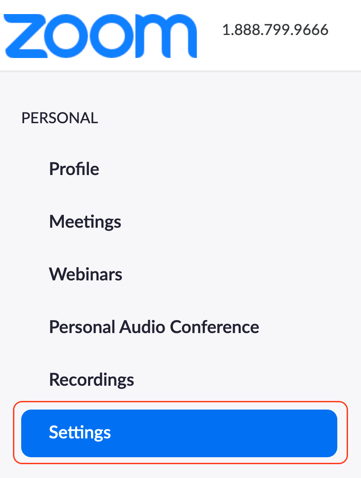 In the In Meeting (Advanced) section of the Settings:Enable Breakout room Check the box next to Allow host to assign participants to breakout rooms when scheduling

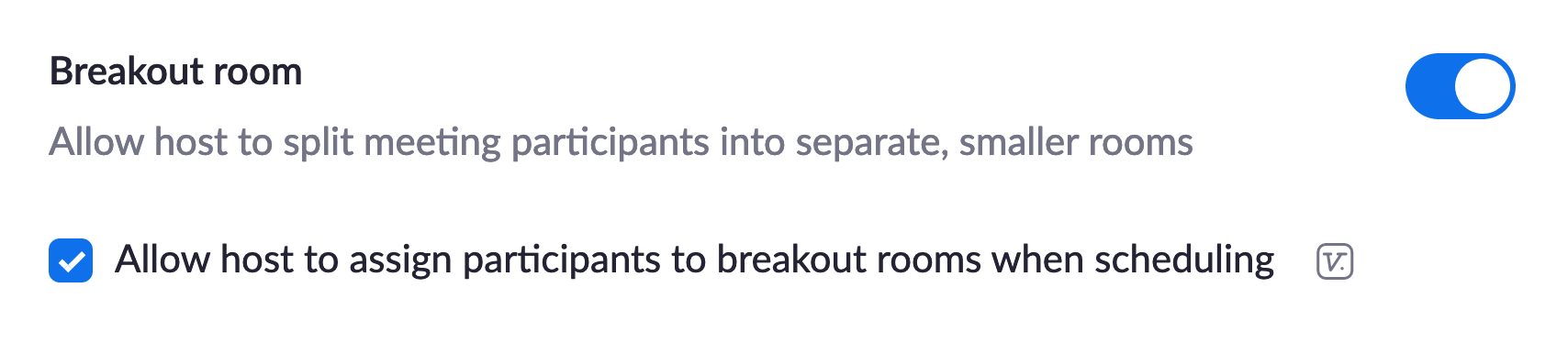 (Optional) Enable these two settings if you want to easily identify non-UCSF participants and UCSF participants who are not logged in correctly to UCSF Zoom via MyAccess. In the In Meeting (Advanced) section of the Settings:Enable Identify guest participants in the meeting/webinar
Note: If you enable this, non-UCSF participants and UCSF participants who are not logged in correctly to UCSF Zoom via MyAccess will have (Guest) next to their name in the Participants windowIn the Security section of the Settings, enable Waiting Room and click Edit Options to edit the Waiting Room Options so that Users not in your account are placed in the waiting room 
Note: You can also click Customize Waiting Room if you want to add instructions in the waiting room description

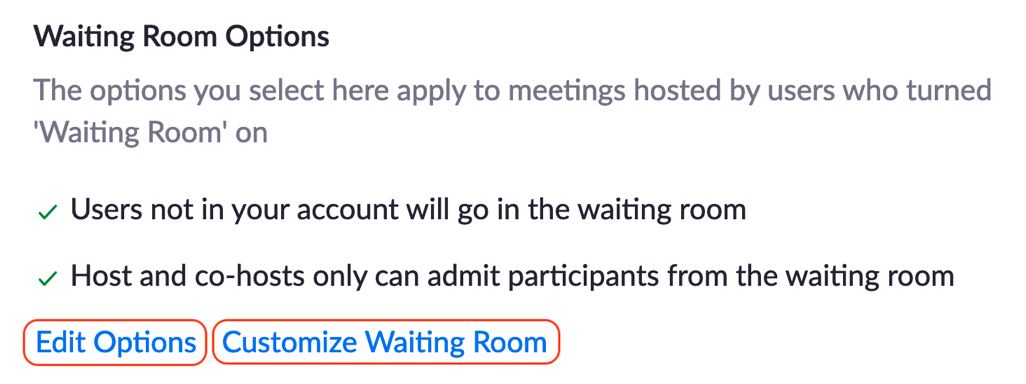 On the Zoom site, in the left menu, click Meetings to see your list of Zoom meetings:Schedule a Meeting, or edit an existing meeting that needs pre-assigned breakout roomsIn the meeting settings:Check the box next to Waiting Room to enable it for the meetingCheck the box next to Breakout Room pre-assign to enable it for the meetingClick Create Rooms to create as many rooms as you need, and add participants one-by-one by typing their first and last name 
Note: Don’t Import from CSV; add participants one-by-one instead because their UCSF email addresses must match exactly what’s in Zoom’s case-sensitive database of UCSF email addressesNote: You can edit the pre-assignments anytime before you start the meetingUse pre-assigned breakout rooms during a meeting
Note: If host and all participants have the latest version of the Zoom app, and the host chooses the Allow participants to choose room option, pre-assigning will not be necessary. Participants will be able to choose their own room and jump between rooms anytime.Note: Any meeting host can use pre-assigned breakout rooms that have already been set upMake sure that participants logged in to their UCSF Zoom account via MyAccess before joining the meeting 
Note: If necessary, ask participants to leave the meeting, log in to their UCSF Zoom account, and re-join the meeting so that the Zoom database recognizes them correctly and matches them correctly with the pre-assignments made before the meetingIf participants are held in the waiting room, you can message them in the waiting room directly (they can’t message you back), and remind them to login via their UCSF Zoom account first
Note: Or, you can admit those participants and use Chat to ask them to leave the meeting, log in to their UCSF Zoom account, and re-join the meetingNote: Or, you can admit those participants and later manually assign them to breakout roomsWhen you want to start setting up your breakout rooms, click the   button, which only you (the host) can see
Note: Depending on the breakout room Options you choose, co-hosts and participants might only see the Breakout Rooms button after you Open All RoomsManually edit the breakout rooms if needed, and assign unassigned participants (there will probably be quite a few)
Note: Make sure all co-hosts are assigned to an initial room too, so they can later join other rooms (this feature doesn’t always work, so you might need to assign co-hosts to other rooms manually)Click the breakout room Options to select the options you need
Note: To make it easier for participants to interact with you, consider enabling Allow participants to return to the main session at any time

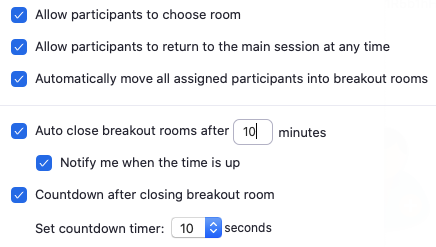 Click Open All Rooms to start the breakout rooms If participants leave the meeting and return (or join the meeting late) after the breakout rooms are set up or opened, you’ll need to assign them manually, even if they were pre-assigned already before the meeting-----------  Zoom and Poll Everywhere polling -----------Describe instructional value of polls Start of class: Assess prior knowledge of upcoming contentDuring class: Uncover knowledge gaps to remediateDuring class: Spark discussion by exploring varying poll responsesDuring class: Prompt reflection on problem/case study solutionsEnd of class: Assess recall of content coveredIdentify Zoom poll types Single ChoiceMultiple ChoiceCreate Zoom pollsLog in to MyAccess, then log in to the Zoom siteIn your Zoom site personal settings, make sure Polling is enabledIn your Meetings list, click one of your meetingsAdd, edit, or delete pollsNote: You can only add, edit, or delete polls during your meeting if:You scheduled the meeting using your Zoom siteAND You are the host or co-host of your meetingClasses in Bridges curriculum are hosted on iROCKET’s Zoom sitesUse default Zoom pollsZoom meetings for all Bridges classes include generic polls:Multiple Choice - One AnswerMultiple Choice - more than one answerTrue-FalseIf you need a custom poll:ask course coordinator to email iROCKET@ucsf.edu at least 1 week before classCreate poll PowerPoint slidesState the poll questionProvide answer choices A - E or True-FalseLaunch Zoom pollsClick  
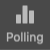 Click    to select a poll to launch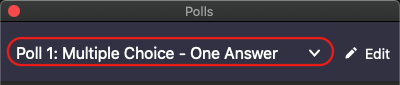 Click  
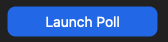 Click 
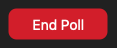 Click 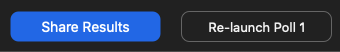 Access Poll Everywhere (PE)Log in to MyAccessClick Poll Everywhere in the list of appsClick Manage Favorites if Poll Everywhere is not in your list of favorite appsIf you have difficulty:Visit UCSF Library PE site (click the SSO Account Error Fix tab)or email iROCKET@UCSF.EDUShorten your PE usernameGo to the PE site, click the Profile icon in the lower-left

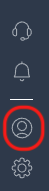 In the Personal info section on top, select a username that is short and easy to type, then click Change
 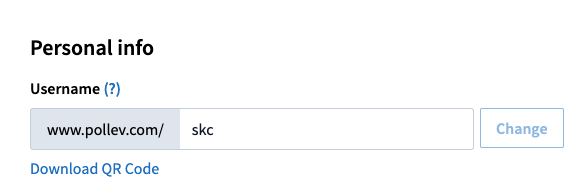 Install PEDownload and install PEMac users: install Poll Everywhere for PowerPoint (Mac)PC users: install Poll Everywhere for PowerPoint (Windows)
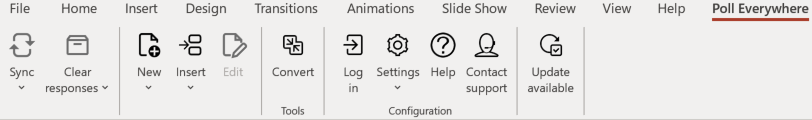 Create PE polls On the PE site, in the upper-left, click + Activity
 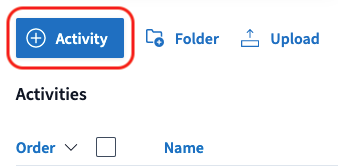 Choose a poll typeAdd a poll title and answer optionsClick Create on the bottom-right
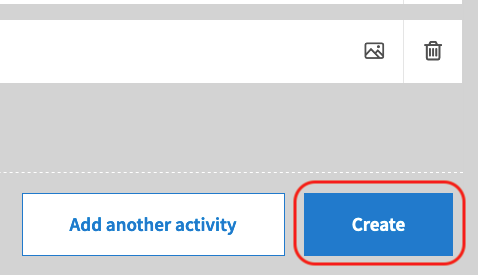 Run PE polls onlineOn the PE site, click a poll in the Activities listIn the upper-right, click Full screen, then click Activate

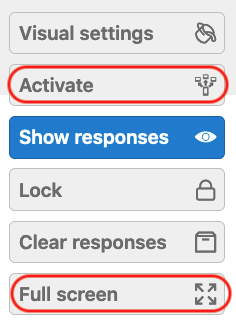 Tell participants that poll response instructions are on topStop accepting responsesClick Lock to stop accepting poll responses
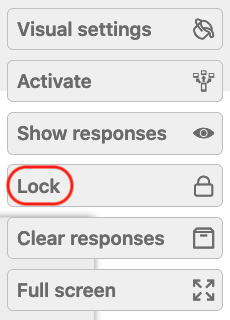 Run PE polls in PowerPointWatch this video or follow the steps below to share polls via ZoomDownload and insert your PE poll slides into PowerPoint(Mac only) Run the PE app in the backgroundStart PowerPoint in full screenIn Zoom, click Share Screen and share your entire screenPractice polling by yourselfIf you can’t practice with colleagues or a TA:Log in to MyAccess, then the Zoom site, then start a meetingGet your second device or computer and run the Zoom appOn the Zoom app, keep clicking Back until you see Join a MeetingEnter the Meeting ID and Passcode to join your meetingUse Zoom, PowerPoint, and PE to practice pollingGet More Information and SupportTo learn more about Zoom, check out Zoom’s Help Center, IT’s Zoom site, ETS’s Zoom site, the TEE Zoom Guides, the TEE Poll Everywhere site, and the TEE Remote Learning Toolkit